Pentravan® Transdermale Basiscreme 
Gereinigtes Wasser, Isopropylmyristat, Glycerylstearat, Polyethylenglycolester, Stearinsäure, Isopropylpalmitat, Lecithin, Simethicon, 1,3-Propandiol, Cetylalkohol, Stearylalkohol, Kaliumsorbat, Benzoesäure, Butylhydroxytoluol, Dinatrium-EDTA, Sorbinsäure, Carbomer, SalzsäurePentravan® Transdermale Basiscreme 
Gereinigtes Wasser, Isopropylmyristat, Glycerylstearat, Polyethylenglycolester, Stearinsäure, Isopropylpalmitat, Lecithin, Simethicon, 1,3-Propandiol l, Cetylalkohol, Stearylalkohol, Kaliumsorbat, Benzoesäure, Butylhydroxytoluol, Dinatrium-EDTA, Sorbinsäure, Carbomer, SalzsäurePentravan® Transdermale Basiscreme 
Gereinigtes Wasser, Isopropylmyristat, Glycerylstearat, Polyethylenglycolester, Stearinsäure, Isopropylpalmitat, Lecithin, Simethicon, 1,3-Propandiol, Cetylalkohol, Stearylalkohol, Kaliumsorbat, Benzoesäure, Butylhydroxytoluol, Dinatrium-EDTA, Sorbinsäure, Carbomer, SalzsäurePentravan® Transdermale Basiscreme 
Gereinigtes Wasser, Isopropylmyristat, Glycerylstearat, Polyethylenglycolester, Stearinsäure, Isopropylpalmitat, Lecithin, Simethicon1,3-Propandiol,, Cetylalkohol, Stearylalkohol, Kaliumsorbat, Benzoesäure, Butylhydroxytoluol, Dinatrium-EDTA, Sorbinsäure, Carbomer, SalzsäurePentravan® Transdermale Basiscreme 
Gereinigtes Wasser, Isopropylmyristat, Glycerylstearat, Polyethylenglycolester, Stearinsäure, Isopropylpalmitat, Lecithin, Simethicon, 1,3-Propandiol, Cetylalkohol, Stearylalkohol, Kaliumsorbat, Benzoesäure, Butylhydroxytoluol, Dinatrium-EDTA, Sorbinsäure, Carbomer, SalzsäurePentravan® Transdermale Basiscreme 
Gereinigtes Wasser, Isopropylmyristat, Glycerylstearat, Polyethylenglycolester, Stearinsäure, Isopropylpalmitat, Lecithin, Simethicon, 1,3-Propandiol, Cetylalkohol, Stearylalkohol, Kaliumsorbat, Benzoesäure, Butylhydroxytoluol, Dinatrium-EDTA, Sorbinsäure, Carbomer, SalzsäurePentravan® Transdermale Basiscreme 
Gereinigtes Wasser, Isopropylmyristat, Glycerylstearat, Polyethylenglycolester, Stearinsäure, Isopropylpalmitat, Lecithin, Simethicon, 1,3-Propandiol, Cetylalkohol, Stearylalkohol, Kaliumsorbat, Benzoesäure, Butylhydroxytoluol, Dinatrium-EDTA, Sorbinsäure, Carbomer, SalzsäurePentravan® Transdermale Basiscreme 
Gereinigtes Wasser, Isopropylmyristat, Glycerylstearat, Polyethylenglycolester, Stearinsäure, Isopropylpalmitat, Lecithin, Simethicon, 1,3-Propandiol, Cetylalkohol, Stearylalkohol, Kaliumsorbat, Benzoesäure, Butylhydroxytoluol, Dinatrium-EDTA, Sorbinsäure, Carbomer, SalzsäurePentravan® Transdermale Basiscreme 
Gereinigtes Wasser, Isopropylmyristat, Glycerylstearat, Polyethylenglycolester, Stearinsäure, Isopropylpalmitat, Lecithin, Simethicon, 1,3-Propandiol, Cetylalkohol, Stearylalkohol, Kaliumsorbat, Benzoesäure, Butylhydroxytoluol, Dinatrium-EDTA, Sorbinsäure, Carbomer, SalzsäurePentravan® Transdermale Basiscreme 
Gereinigtes Wasser, Isopropylmyristat, Glycerylstearat, Polyethylenglycolester, Stearinsäure, Isopropylpalmitat, Lecithin, Simethicon, 1,3-Propandiol, Cetylalkohol, Stearylalkohol, Kaliumsorbat, Benzoesäure, Butylhydroxytoluol, Dinatrium-EDTA, Sorbinsäure, Carbomer, SalzsäurePentravan® Transdermale Basiscreme 
Gereinigtes Wasser, Isopropylmyristat, Glycerylstearat, Polyethylenglycolester, Stearinsäure, Isopropylpalmitat, Lecithin, Simethicon, 1,3-Propandiol, Cetylalkohol, Stearylalkohol, Kaliumsorbat, Benzoesäure, Butylhydroxytoluol, Dinatrium-EDTA, Sorbinsäure, Carbomer, SalzsäurePentravan® Transdermale Basiscreme 
Gereinigtes Wasser, Isopropylmyristat, Glycerylstearat, Polyethylenglycolester, Stearinsäure, Isopropylpalmitat, Lecithin, Simethicon, 1,3-Propandiol, Cetylalkohol, Stearylalkohol, Kaliumsorbat, Benzoesäure, Butylhydroxytoluol, Dinatrium-EDTA, Sorbinsäure, Carbomer, SalzsäurePentravan® Transdermale Basiscreme 
Gereinigtes Wasser, Isopropylmyristat, Glycerylstearat, Polyethylenglycolester, Stearinsäure, Isopropylpalmitat, Lecithin, Simethicon, 1,3-Propandiol, Cetylalkohol, Stearylalkohol, Kaliumsorbat, Benzoesäure, Butylhydroxytoluol, Dinatrium-EDTA, Sorbinsäure, Carbomer, SalzsäurePentravan® Transdermale Basiscreme 
Gereinigtes Wasser, Isopropylmyristat, Glycerylstearat, Polyethylenglycolester, Stearinsäure, Isopropylpalmitat, Lecithin, Simethicon, 1,3-Propandiol, Cetylalkohol, Stearylalkohol, Kaliumsorbat, Benzoesäure, Butylhydroxytoluol, Dinatrium-EDTA, Sorbinsäure, Carbomer, SalzsäurePentravan® Transdermale Basiscreme 
Gereinigtes Wasser, Isopropylmyristat, Glycerylstearat, Polyethylenglycolester, Stearinsäure, Isopropylpalmitat, Lecithin, Simethicon, 1,3-Propandiol, Cetylalkohol, Stearylalkohol, Kaliumsorbat, Benzoesäure, Butylhydroxytoluol, Dinatrium-EDTA, Sorbinsäure, Carbomer, SalzsäurePentravan® Transdermale Basiscreme 
Gereinigtes Wasser, Isopropylmyristat, Glycerylstearat, Polyethylenglycolester, Stearinsäure, Isopropylpalmitat, Lecithin, Simethicon, 1,3-Propandiol, Cetylalkohol, Stearylalkohol, Kaliumsorbat, Benzoesäure, Butylhydroxytoluol, Dinatrium-EDTA, Sorbinsäure, Carbomer, SalzsäurePentravan® Transdermale Basiscreme 
Gereinigtes Wasser, Isopropylmyristat, Glycerylstearat, Polyethylenglycolester, Stearinsäure, Isopropylpalmitat, Lecithin, Simethicon, 1,3-Propandiol, Cetylalkohol, Stearylalkohol, Kaliumsorbat, Benzoesäure, Butylhydroxytoluol, Dinatrium-EDTA, Sorbinsäure, Carbomer, SalzsäurePentravan® Transdermale Basiscreme 
Gereinigtes Wasser, Isopropylmyristat, Glycerylstearat, Polyethylenglycolester, Stearinsäure, Isopropylpalmitat, Lecithin, Simethicon, 1,3-Propandiol, Cetylalkohol, Stearylalkohol, Kaliumsorbat, Benzoesäure, Butylhydroxytoluol, Dinatrium-EDTA, Sorbinsäure, Carbomer, SalzsäurePentravan® Transdermale Basiscreme 
Gereinigtes Wasser, Isopropylmyristat, Glycerylstearat, Polyethylenglycolester, Stearinsäure, Isopropylpalmitat, Lecithin, Simethicon, 1,3-Propandiol, Cetylalkohol, Stearylalkohol, Kaliumsorbat, Benzoesäure, Butylhydroxytoluol, Dinatrium-EDTA, Sorbinsäure, Carbomer, SalzsäurePentravan® Transdermale Basiscreme 
Gereinigtes Wasser, Isopropylmyristat, Glycerylstearat, Polyethylenglycolester, Stearinsäure, Isopropylpalmitat, Lecithin, Simethicon, 1,3-Propandiol, Cetylalkohol, Stearylalkohol, Kaliumsorbat, Benzoesäure, Butylhydroxytoluol, Dinatrium-EDTA, Sorbinsäure, Carbomer, SalzsäurePentravan® Transdermale Basiscreme 
Gereinigtes Wasser, Isopropylmyristat, Glycerylstearat, Polyethylenglycolester, Stearinsäure, Isopropylpalmitat, Lecithin, Simethicon, 1,3-Propandiol, Cetylalkohol, Stearylalkohol, Kaliumsorbat, Benzoesäure, Butylhydroxytoluol, Dinatrium-EDTA, Sorbinsäure, Carbomer, SalzsäurePentravan® Transdermale Basiscreme 
Gereinigtes Wasser, Isopropylmyristat, Glycerylstearat, Polyethylenglycolester, Stearinsäure, Isopropylpalmitat, Lecithin, Simethicon, 1,3-Propandiol, Cetylalkohol, Stearylalkohol, Kaliumsorbat, Benzoesäure, Butylhydroxytoluol, Dinatrium-EDTA, Sorbinsäure, Carbomer, SalzsäurePentravan® Transdermale Basiscreme 
Gereinigtes Wasser, Isopropylmyristat, Glycerylstearat, Polyethylenglycolester, Stearinsäure, Isopropylpalmitat, Lecithin, Simethicon, 1,3-Propandiol, Cetylalkohol, Stearylalkohol, Kaliumsorbat, Benzoesäure, Butylhydroxytoluol, Dinatrium-EDTA, Sorbinsäure, Carbomer, SalzsäurePentravan® Transdermale Basiscreme 
Gereinigtes Wasser, Isopropylmyristat, Glycerylstearat, Polyethylenglycolester, Stearinsäure, Isopropylpalmitat, Lecithin, Simethicon, 1,3-Propandiol, Cetylalkohol, Stearylalkohol, Kaliumsorbat, Benzoesäure, Butylhydroxytoluol, Dinatrium-EDTA, Sorbinsäure, Carbomer, SalzsäurePentravan® Transdermale Basiscreme 
Gereinigtes Wasser, Isopropylmyristat, Glycerylstearat, Polyethylenglycolester, Stearinsäure, Isopropylpalmitat, Lecithin, Simethicon, 1,3-Propandiol, Cetylalkohol, Stearylalkohol, Kaliumsorbat, Benzoesäure, Butylhydroxytoluol, Dinatrium-EDTA, Sorbinsäure, Carbomer, SalzsäurePentravan® Transdermale Basiscreme 
Gereinigtes Wasser, Isopropylmyristat, Glycerylstearat, Polyethylenglycolester, Stearinsäure, Isopropylpalmitat, Lecithin, Simethicon, 1,3-Propandiol, Cetylalkohol, Stearylalkohol, Kaliumsorbat, Benzoesäure, Butylhydroxytoluol, Dinatrium-EDTA, Sorbinsäure, Carbomer, SalzsäurePentravan® Transdermale Basiscreme 
Gereinigtes Wasser, Isopropylmyristat, Glycerylstearat, Polyethylenglycolester, Stearinsäure, Isopropylpalmitat, Lecithin, Simethicon, 1,3-Propandiol, Cetylalkohol, Stearylalkohol, Kaliumsorbat, Benzoesäure, Butylhydroxytoluol, Dinatrium-EDTA, Sorbinsäure, Carbomer, SalzsäurePentravan® Transdermale Basiscreme 
Gereinigtes Wasser, Isopropylmyristat, Glycerylstearat, Polyethylenglycolester, Stearinsäure, Isopropylpalmitat, Lecithin, Simethicon, 1,3-Propandiol, Cetylalkohol, Stearylalkohol, Kaliumsorbat, Benzoesäure, Butylhydroxytoluol, Dinatrium-EDTA, Sorbinsäure, Carbomer, SalzsäurePentravan® Transdermale Basiscreme 
Gereinigtes Wasser, Isopropylmyristat, Glycerylstearat, Polyethylenglycolester, Stearinsäure, Isopropylpalmitat, Lecithin, Simethicon, 1,3-Propandiol, Cetylalkohol, Stearylalkohol, Kaliumsorbat, Benzoesäure, Butylhydroxytoluol, Dinatrium-EDTA, Sorbinsäure, Carbomer, SalzsäurePentravan® Transdermale Basiscreme 
Gereinigtes Wasser, Isopropylmyristat, Glycerylstearat, Polyethylenglycolester, Stearinsäure, Isopropylpalmitat, Lecithin, Simethicon, 1,3-Propandiol, Cetylalkohol, Stearylalkohol, Kaliumsorbat, Benzoesäure, Butylhydroxytoluol, Dinatrium-EDTA, Sorbinsäure, Carbomer, SalzsäurePentravan® Transdermale Basiscreme 
Gereinigtes Wasser, Isopropylmyristat, Glycerylstearat, Polyethylenglycolester, Stearinsäure, Isopropylpalmitat, Lecithin, Simethicon, 1,3-Propandiol, Cetylalkohol, Stearylalkohol, Kaliumsorbat, Benzoesäure, Butylhydroxytoluol, Dinatrium-EDTA, Sorbinsäure, Carbomer, Salzsäure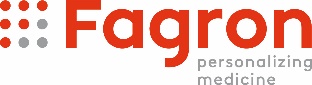 rezepturhilfe@fagron.de